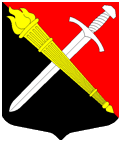 АДМИНИСТРАЦИЯМуниципальное образование Тельмановское сельское поселение Тосненского района Ленинградской областиП О С Т А Н О В Л Е Н И Е«30» ноября 2021 г.               					                   	            № 224О внесении изменения в постановление администрации от 11.10.2021 № 190 «Об утверждении норматива стоимости одного квадратного метра общей площади жилья по муниципальному образованию Тельмановское сельское поселение Тосненского района Ленинградской области на IV квартал 2021 года»В соответствии с Приказом Министерства строительства и жилищно-коммунального хозяйства Российской Федерации от 28.09.2021 № 699/пр 
«О показателях  средней рыночной стоимости одного квадратного метра общей площади жилого помещения по субъектам Российской Федерации на IV квартал 2021 года», распоряжением Правительства Ленинградской области от 11.12.2007 № 536-р «О полномочиях при определении средней рыночной стоимости одного квадратного метра общей площади жилья по муниципальным образованиям Ленинградской области для расчета размера субсидий, предоставляемых за счет средств областного бюджета Ленинградской области на строительство (приобретение) жилья», распоряжением комитета по строительству Ленинградской области от 13.03.2020 № 79 «О мерах по обеспечению осуществления полномочий комитета по строительству Ленинградской области по расчету размера субсидий и социальных выплат, предоставляемых на строительство (приобретение) жилья за счет средств областного бюджета Ленинградской области в рамках реализации на территории Ленинградской области мероприятий государственных программ Российской Федерации «Обеспечение доступным и комфортным жильем и коммунальными услугами граждан Российской Федерации» и «Комплексное развитие сельских территорий», а также мероприятий государственных программ Ленинградской области «Формирование городской среды и обеспечение качественным жильем граждан на территории Ленинградской области» и «Комплексное развитие сельских территорий Ленинградской области» администрация муниципального образования Тельмановское сельское поселение Тосненского района Ленинградской областиПОСТАНОВЛЯЕТ:	1. Внести изменение в постановление администрации муниципального образования Тельмановское сельское поселение Тосненского района Ленинградской области от 11.10.2021 № 190 «Об утверждении норматива стоимости одного квадратного метра общей площади жилья по муниципальному образованию Тельмановское сельское поселение Тосненского района Ленинградской области на IV квартал 2021 года»:	1.1. пункт 2 постановления изложить в следующей редакции:	«2. Утвердить на IV квартал 2021 года норматив стоимости одного квадратного метра общей площади жилья по муниципальному образованию Тельмановское сельское поселение Тосненского района Ленинградской области в целях определения размеров субсидий и социальных выплат, предоставляемых за счет средств областного бюджета Ленинградской области в рамках реализации на территории Ленинградской области федеральных целевых программ и государственных программ, в размере 62 129 рублей.».	2. Постановление вступает в силу с момента подписания и  подлежит размещению на официальном сайте администрации МО Тельмановское сельское поселение Тосненского района Ленинградской области в информационно-телекоммуникационной сети «Интернет».	3. Контроль за исполнением постановления возложить на заместителя главы администрации О.А. Крюкову.Глава администрации                                                                     С.А. Приходько